A AA037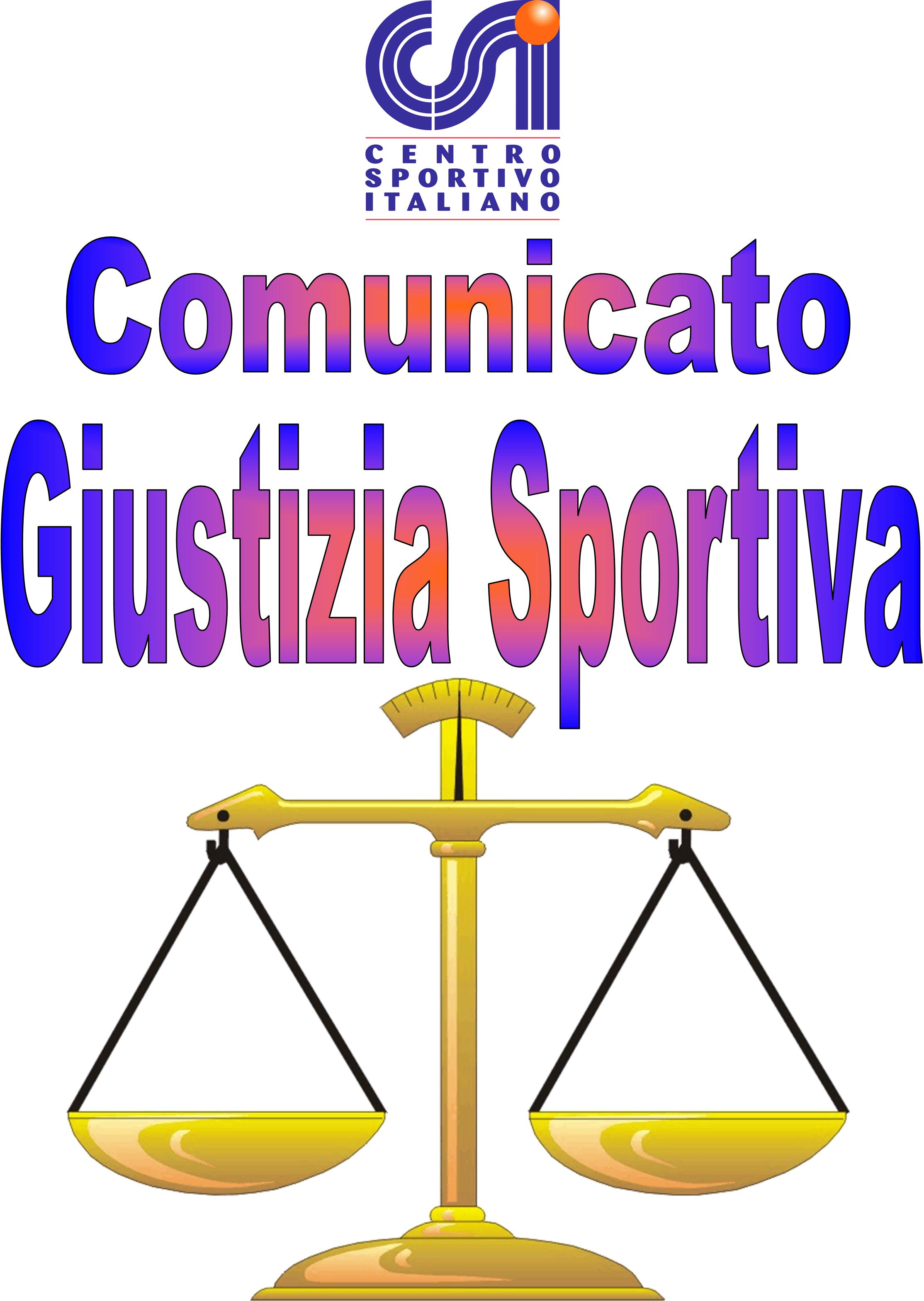 021Afr(Per Diffida).                          Comunicato Ufficiale nr. 16   DATA 02 – 01- 2023                                     Calcio a 5 Terni LeagueRISULTATI CALCIO A 5PROVVEDIMENTI DISCIPLINARI CALCIO A 5 CARTELLINO AZZURRONominativo:                                                                                                    SocietàGIOCATORI AMMONITINominativo:                                                                                                      SocietàMarco Garbi                                                                                                   Libertas TacitoPasquale Mascolo  MC                                                                                   New TeamRudolf Gega                                                                                                    Aquila UTDErgis Beqa                                                                                                       Aquila UTDGIOCATORI ESPULSINominativo:                                 turni di squalifica                                             Società  Comunicato Ufficiale nr. 16 DATA 02 – 01- 2023                                        Calcio a 7 Terni LeagueRISULTATI CALCIO A 7PROVVEDIMENTI DISCIPLINARI CALCIO A 7 CARTELLINO AZZURRONominativo:                                                                                                    SocietàGIOCATORI AMMONITINominativo:                                                                                                      SocietàMaxim Ferrante                                                                                           FC Molo 21Leanardo Mastrogiacomo                                                                             FC Molo 21Marco Orsini                                                                                                FC Molo 21Gianmarco Pernazza                                                                                    Real MentepazziLuca Mazzucchetti                                                                                         Real MentepazziEros Sciaboletta                                                                                            Real MentepazziAlessandro Tassi                                                                                            Real MentepazziMichele Spadoni                                                                                           SDATT TeamFrancesco Ferrentino                                                                                      SDATT Team Lorenzo Fabrizi                                                                                             SDATT TeamAndri Corri                                                                                                   Gep’s On FireEdoardo Bassetta                                                                                          Gep’s On FireAlessandro Rufini                                                                                           Gep’s On Fire                                 GIOCATORI ESPULSINominativo:                                 turni di squalifica                                        SocietàLorenzo Fabrizi                                      1                                                       SDATT Team(Linguaggio Blasfemo).                                                                                                                            Il Giudice sportivo220B Libertas Tacito – SS Giuseppe e Marco 4 – 16  V.P.D.221C Aquila UTD – Mo Te Pungo 6 – 5  V.P.D.222B Sporting Garra – Oro & Argenti 5 – 2 223A White Devils – Napoli Club Terni 9 – 2 224MC New Team – Terni Boys 4 – 2 225MC Leicesterni City – AS Maroso 4 – 4 226A Galacticos – Pet Store Conad 5 – 3 227A La Dolce Vita – New Terni UTD 7 – 1 228A Buco Bar – S.G.Bosco 1 – 6 229B Old City – Real Palace 7 – 1 230B ASD Castrum – Seleccion Albiceleste 10 – 3 231MC New Team – Leicesterni City 3 – 4  V.P.D.233PC Stroncamoli – Bar Della Porta 2 – 6 222PB FC Molo 21 – Real Mentepazzi Fravì 5 – 0 V.P.D.V.P.D.223PB SDATT Team – Gep’s On Fire 3 – 3(5-4)dcr V.P.D.V.P.D.224S Torre Orsina C.A. – Astoria 2 – 8 